Marriages 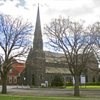 St. Mary’s Church, Williamstown 116 Cecil Street, Williamstown. Victoria 3016 Telephone: 9397 6066   Email: williamstown@cam.org.au We welcome your enquiry about celebrating your marriage in the Parish Church of  St. Mary's, Williamstown. The Parish Priest of St. Mary's, (Fr.) Greg Trythall, is willing to celebrate the marriage of any couple where either of the Catholic bride or Catholic groom is a parishioner, that is, a resident in the parish. Where neither bride nor groom is a parishioner, the couple can speak to  (Fr.) Greg Trythall about performing the marriage or you may engage another priest who will prepare you for marriage, complete the documentation and celebrate the marriage on the day. Fees / Deposit A fee of $800.00 applies for the use of the church, for weddings between December, 2021 and December 2022 (but increasing to $1,000 for weddings booked from 1st January, 2023) unless a parent of the bride or groom is a regular contributor to our parish finances.  This amount includes the provision of flowers and pew bows should you wish to avail of them. To secure your booking, the attached “Request for Marriage at St. Mary’s Williamstown” form is to be returned with a $400.00 deposit ($500 for wedding bookings from 1st January, 2023).  The balance of the fee needs to be paid no later than a month before the wedding. You should also provide the priest with the amount of $200.00.  This amount varies depending on your priest.  Fr. Greg charges $200.00 for preparing Commonwealth  paperwork,  the rehearsal (if desired) and for the eventual ceremony.Date and Time of Marriage You are welcome to contact the Presbytery office on 9397 6066 to make a tentative booking for your wedding, however, the booking will only be secured once the “Request for Marriage at St. Mary’s Williamstown” has been returned and the deposit of $400 or $500 has been received. Flowers The colour scheme of the flowers in the church is white and cream (neutral colours). It is normal for there to be more than one wedding each weekend and as such, it is not possible to provide colours which suit every individual wedding party.  If you wish to provide additional flowers yourself, you are welcome to however they will need to be positioned so that they are not on the altar.  (For example, they could be attached to alternate pews down the aisle).Music There is a pipe organ and an electric organ in the church, both of which are fantastic for a wedding.   There is also the option of bringing your own CD or iPod with your choice of music. The following are good musicians who are available to play at weddings: Angela Pezzano 		Organist/Vocalist 	0414 532 201 Just Friends		RnB/Neo Soul/Pop	0423 630 794Rosanna Camenzuli 	Organist/Vocalist 	9390 8618 / 0425 751 230 You are more than welcome to have any other musicians of your choice. It is the responsibility of the couple to contact and provide payment to their musician directly. Photography Photographs and video are permitted in the church during the ceremony.  However, soon after the start of the ceremony, during the bible readings followed by the sermon, there are to be no photos taken.  After the sermon it is fine to continue with the photography.  The videographer may continue throughout the ceremony provided they are seated during the bible readings and sermon. Confetti There is to be no confetti, rice or flower petals thrown inside or outside  the church.  (You will find this is normal at all churches these days). Please advise your guests accordingly.  Should they wish, bubbles are acceptable. Wedding Rehearsal A wedding rehearsal is normally arranged a few days prior to the wedding.  The bride and groom need to firstly arrange this with the presiding priest of the ceremony and then with either Kylie Skinner or Heidi Zahra of the St. Mary’s Presbytery office on 9397 6066. Cancellation Should you wish to cancel your booking this will need to be in writing via email (williamstown@cam.org.au).   Cancellations will not be taken via telephone. Any money you have paid will be refunded, apart from an administration cost of $50.00. Documentation  You are required to provide the following documents to the priest who is performing your wedding ceremony:- Should you have any further queries in relation to having your wedding ceremony at  St. Mary’s Williamstown, please contact either Kylie Skinner or Heidi Zahra at the Presbytery office on 9397 6066 or our Parish Priest (Fr.) Greg on 0400 524 363. We look forward to assisting you in this very exciting time.  Bank Account Details 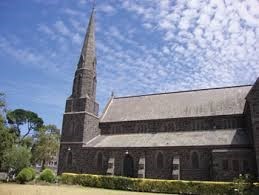 National Australia Bank BSB:                  083 347 Account No.:   65836 5815 Ref: Last name of the bride and date of wedding. Request For Marriage at St. Mary’s Church Williamstown Please use block letters Particulars of the Priest who will be presiding over the marriage: Priest’s name: 	______________________________________________________________ Priest’s address: 	______________________________________________________________  	Suburb ______________________________________ Postcode ________ Priest’s contact numbers: 	_____________________________________________________________ Are you planning a ceremony only or Nuptial Mass?                   Ceremony                         Nuptial Mass (Please Note: your choice will need to be discussed with your Priest) Please complete and return this form, including your deposit within 7 days.  Your booking will be confirmed and you will receive acknowledgement of your deposit. Bank Account Details: BSB:-  	083 347        Account No.:  65 836 5815      Ref: Last name of Bride/  	 	 	 	 	 	 	 	 	 	 	 	 	 	  Wedding date  Bride’s signature __________________________       Groom’s signature ___________________________ _____________________________________________________________________________________ Office Use only Date form received_______________    Amount paid ___________   Date deposit __________  Receipt sent  _____________  Baptism certificates:  These can be obtained from the church where you were  baptised.  Often your parents will have your baptism certificate tucked away somewhere. Birth certificates: 	 If you cannot produce an active passport, then by Commonwealth Law you will need to produce a birth certificate plus further identification e.g. a drivers licence. If either party been If either party has been married before -ANYWHERE - the married before?: 	 Catholic Marriage Tribunal (ph 9639 4211) alone can declare them free to marry in the Catholic Church.  Please speak with (Fr.) Greg in relation to this. Proposed wedding date: __________________________________   Time: 	________  Bride’s name: ______________________________________________________________ Bride’s address: ______________________________________________________________ Suburb ______________________________________ Postcode ________ Phone numbers: (H) __________________  (M) __________________ (W) _______________ Email: ______________________________________________________________ Is the Bride Catholic?   Yes            No                Parish _______________________________________ Groom’s name: ______________________________________________________________ Groom’s address: ______________________________________________________________ Suburb ______________________________________ Postcode ________ Phone numbers: (H) __________________  (M) __________________ (W) _______________ Email: ______________________________________________________________ Is the Groom Catholic? Yes          No                Parish _______________________________________ 